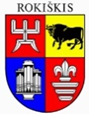 ROKIŠKIO RAJONO SAVIVALDYBĖS TARYBA SPRENDIMASDĖL ROKIŠKIO RAJONO SAVIVALDYBĖS STRATEGINIO PLĖTROS PLANO IKI 2030 METŲ METINĖS ATASKAITOS PATVIRTINIMO2024 m. gegužės 30 d. Nr. TS-186Rokiškis	Vadovaudamasi Lietuvos Respublikos vietos savivaldos įstatymo 15 straipsnio 2 dalies 32 punktu, Rokiškio rajono savivaldybės tarybos 2024 m. balandžio 25 d. sprendimu Nr. TS-181 ,,Dėl Rokiškio rajono savivaldybės strateginio planavimo organizavimo tvarkos aprašo patvirtinimo“ patvirtintu Rokiškio rajono savivaldybės strateginio planavimo organizavimo tvarkos aprašo III skyriumi, Rokiškio rajono savivaldybės taryba n u s p r e n d ž i a:	1. Patvirtinti Rokiškio rajono strateginio plėtros plano iki 2030 metų metinę ataskaitą su priedais (pridedama).2. Skelbti šį sprendimą Rokiškio rajono savivaldybės interneto svetainėje bei Teisės aktų registre.Šis sprendimas per vieną mėnesį gali būti skundžiamas Regionų administraciniam teismui, skundą paduodant bet kuriuose šio teismo rūmuose, Lietuvos Respublikos administracinių bylų teisenos įstatymo nustatyta tvarka.Savivaldybės meras							Ramūnas GodeliauskasAgnė Grizevičiūtė